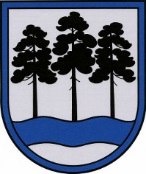 OGRES  NOVADA  PAŠVALDĪBAReģ.Nr.90000024455, Brīvības iela 33, Ogre, Ogres nov., LV-5001tālrunis 65071160, e-pasts: ogredome@ogresnovads.lv, www.ogresnovads.lv PAŠVALDĪBAS DOMES ĀRKĀRTAS SĒDES PROTOKOLA IZRAKSTS2.Par Ogres novada pašvaldības dalību projektu konkursā atbilstoši  14.07.2022. Ministru kabineta noteikumiem  Nr. 454 “Emisijas kvotu izsolīšanas instrumenta finansēto projektu atklāta konkursa “Siltumnīcefekta gāzu emisiju samazināšana pašvaldību publisko teritoriju apgaismojuma infrastruktūrā” ar projekta pieteikumu “Siltumnīcefekta gāzu emisiju samazināšana Ogres novada pašvaldības Ķeguma un Lielvārdes teritorijas apgaismojuma infrastruktūrā” un aizņēmuma ņemšanu no Valsts kasesNoklausoties Ogres novada pašvaldības Attīstības nodaļas projektu vadītāja Pētera Preisa sniegto informāciju par Latvijas Vides investīciju fonda izsludināto Emisijas kvotu izsolīšanas instrumenta atklāto projektu konkursu „Siltumnīcefektu gāzu emisiju samazināšana pašvaldību publisko teritoriju apgaismojuma infrastruktūrā” un projekta “Siltumnīcefektu gāzu emisiju samazināšana Ogres novada pašvaldības Ķeguma un Lielvārdes teritorijas apgaismojuma infrastruktūrā” iesniegumu, kura kopējās izmaksas ir 244 385,72 EUR un pamatojoties uz likuma “Par pašvaldībām“ 21. panta pirmās daļas 27. punktu un 2022.gada 14.jūlija Ministru kabineta noteikumiem Nr. 454 “Emisijas kvotu izsolīšanas instrumenta finansēto projektu atklāta konkursa “Siltumnīcefekta gāzu emisiju samazināšana pašvaldību publisko teritoriju apgaismojuma infrastruktūrā” nolikums”,balsojot: ar 17 balsīm "Par" (Andris Krauja, Atvars Lakstīgala, Dace Kļaviņa, Dace Māliņa, Dace Veiliņa, Dainis Širovs, Dzirkstīte Žindiga, Edgars Gribusts, Gints Sīviņš, Ilmārs Zemnieks, Indulis Trapiņš, Jānis Kaijaks, Jānis Siliņš, Kaspars Bramanis, Pāvels Kotāns, Raivis Ūzuls, Valentīns Špēlis), "Pret" – nav, "Atturas" – nav, Ogres novada pašvaldības dome NOLEMJ:1. Piedalīties Emisijas kvotu izsolīšanas instrumenta finansēto projektu atklātajā konkursā "Siltumnīcefekta gāzu emisiju samazināšana pašvaldību publisko teritoriju apgaismojuma infrastruktūrā"  ar projektu „Siltumnīcefektu gāzu emisiju samazināšana Ogres novada pašvaldības Ķeguma un Lielvārdes teritorijas apgaismojuma infrastruktūrā”  (turpmāk – projekts) un projekta apstiprināšanas gadījumā uzņemties saistības projekta ietvaros - Ogres novada pašvaldība apņemas nodrošināt pašvaldības līdzfinansējumu 30% apmērā, proti, 73 315,72 EUR (septiņdesmit trīs tūkstoši trīs simti piecpadsmit euro un 72 centi).2. Apstiprināt Ogres novada pašvaldībai aizņēmuma ņemšanu no Valsts kases 73 315,72 EUR ar izņemšanu vidējā termiņā 2023.-2024. gadā no Valsts kases uz desmit gadiem par Valsts kases noteikto procentu likmi ar kredīta pamatsummas atlikto maksājumu uz diviem gadiem projekta “Siltumnīcefektu gāzu emisiju samazināšana Ogres novada pašvaldības Ķeguma un Lielvārdes teritorijas apgaismojuma infrastruktūrā”  īstenošanai tā apstiprināšanas gadījumā.3. Noteikt, ka kredīta atmaksa tiek garantēta no Ogres novada pašvaldības pamatbudžeta līdzekļiem.4. Uzdot Ogres novada pašvaldības Budžeta nodaļai sagatavot un iesniegt nepieciešamos dokumentus Finanšu ministrijas Pašvaldību aizņēmumu un galvojumu kontroles un pārraudzības padomei akcepta saņemšanai.5.  Kontroli par lēmuma izpildi uzdot pašvaldības izpilddirektoram.(Sēdes vadītāja,domes priekšsēdētāja vietnieka G.Sīviņa paraksts)Ogrē, Brīvības ielā 33Nr.242022.gada 14.oktobrī